ΠΡΟΓΡΑΜΜΑΚΑΛΛΙΕΡΓΕΙΑΣΔΕΞΙΟΤΗΤΩΝΠΡΟΓΡΑΜΜΑΚΑΛΛΙΕΡΓΕΙΑΣΔΕΞΙΟΤΗΤΩΝΠΡΟΓΡΑΜΜΑΚΑΛΛΙΕΡΓΕΙΑΣΔΕΞΙΟΤΗΤΩΝΠΡΟΓΡΑΜΜΑΚΑΛΛΙΕΡΓΕΙΑΣΔΕΞΙΟΤΗΤΩΝΠΡΟΓΡΑΜΜΑΚΑΛΛΙΕΡΓΕΙΑΣΔΕΞΙΟΤΗΤΩΝΠΡΟΓΡΑΜΜΑΚΑΛΛΙΕΡΓΕΙΑΣΔΕΞΙΟΤΗΤΩΝΣΧΟΛΕΙΟ4ο ΔΗΜΟΤΙΚΟ ΣΧΟΛΕΙΟ ΧΙΟΥ4ο ΔΗΜΟΤΙΚΟ ΣΧΟΛΕΙΟ ΧΙΟΥ4ο ΔΗΜΟΤΙΚΟ ΣΧΟΛΕΙΟ ΧΙΟΥΤΜΗΜΑ……Δ’………..ΣΧΟΛ. ΕΤΟΣ: 2021… - 2022ΘεματικήΖΩ ΚΑΛΥΤΕΡΑ –ΕΥ ΖΗΝΖΩ ΚΑΛΥΤΕΡΑ –ΕΥ ΖΗΝΖΩ ΚΑΛΥΤΕΡΑ –ΕΥ ΖΗΝΥποθεματικήΥΓΕΙΑ: ΟΔΙΚΗ ΑΣΦΑΛΕΙΑ…ΒΑΘΜΙΔΑ/ΤΑΞΕΙΣ(που προτείνονται)ΒΑΘΜΙΔΑ/ΤΑΞΕΙΣ(που προτείνονται)Δ’ (ΚΑΣΤΑΝΑ ΟΛΓΑ)-Αρ. μαθητών/τριών :13Δ’ (ΚΑΣΤΑΝΑ ΟΛΓΑ)-Αρ. μαθητών/τριών :13Δ’ (ΚΑΣΤΑΝΑ ΟΛΓΑ)-Αρ. μαθητών/τριών :13Δ’ (ΚΑΣΤΑΝΑ ΟΛΓΑ)-Αρ. μαθητών/τριών :13ΤίτλοςΤίτλοςΠΡΟΣΕΧΩ ΟΤΑΝ ΚΥΚΛΟΦΟΡΩ ΣΤΟΥΣ ΔΡΟΜΟΥΣΠΡΟΣΕΧΩ ΟΤΑΝ ΚΥΚΛΟΦΟΡΩ ΣΤΟΥΣ ΔΡΟΜΟΥΣΠΡΟΣΕΧΩ ΟΤΑΝ ΚΥΚΛΟΦΟΡΩ ΣΤΟΥΣ ΔΡΟΜΟΥΣΠΡΟΣΕΧΩ ΟΤΑΝ ΚΥΚΛΟΦΟΡΩ ΣΤΟΥΣ ΔΡΟΜΟΥΣΔεξιότητες στόχευσης του εργαστηρίουΔεξιότητες στόχευσης του εργαστηρίουΔεξιότητες στόχευσης του εργαστηρίουΔεξιότητες μάθησης 21ου αιώνα, Ψηφιακή μάθηση 21ου αιώνα (4cs σε ψηφιακό περιβάλλον), Δεξιότητες της κοινωνικής ζωής, Δεξιότητες διαμεσολάβησης και κοινωνικής ενσυναίσθησης, Πλάγια σκέψη, Ρουτίνες σκέψης και αναστοχασμόςΔεξιότητες μάθησης 21ου αιώνα, Ψηφιακή μάθηση 21ου αιώνα (4cs σε ψηφιακό περιβάλλον), Δεξιότητες της κοινωνικής ζωής, Δεξιότητες διαμεσολάβησης και κοινωνικής ενσυναίσθησης, Πλάγια σκέψη, Ρουτίνες σκέψης και αναστοχασμόςΔεξιότητες μάθησης 21ου αιώνα, Ψηφιακή μάθηση 21ου αιώνα (4cs σε ψηφιακό περιβάλλον), Δεξιότητες της κοινωνικής ζωής, Δεξιότητες διαμεσολάβησης και κοινωνικής ενσυναίσθησης, Πλάγια σκέψη, Ρουτίνες σκέψης και αναστοχασμόςΠροσδοκώμενα μαθησιακά αποτελέσματαΕργαστήριοΔραστηριότητες – (ενδεικτικές)Οι μαθητές/τριες προσδοκούμε να: Μοιράζονται συναισθήματα και σκέψεις για τις δράσεις τους. Γνωρίζουν τους κανόνες λειτουργίας της ομαδικής εργασίας Συναισθάνονται τη σημασία της ομαδικής εργασίας ΆΤίτλος……Άς γνωριστούμε (1ώρα)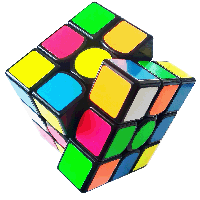 Δραστηριότητες γνωριμίας με στόχο τη διαμόρφωση ενός κλίματος οικειότητας και εμπιστοσύνης που ευνοεί τη μάθηση και τη δημιουργικότητα. Παράλληλα γίνεται διερεύνηση των προϋπαρχουσών γνώσεωνΓνωρίζουν τη σημασία των πινακίδων σήμανσης Αναγνωρίζουν τις πινακίδες σήμανσης Κυκλοφορούν λαμβάνοντας υπόψη τις πινακίδες σήμανσηςΤίτλοςΠινακίδες σήμανση (2 ώρες)Δραστηριότητες με στόχο την εκμάθησή τους και την κατανόηση του ρόλου τους για ένα ασφαλές οδικό περιβάλλον.Αναγνωρίζουν τους κινδύνους και τα εμπόδια κατά την πεζή πορεία Λαμβάνουν υπόψη τους κανόνες του Κώδικα Οδικής Κυκλοφορίας κατά την πεζή πορείαΤίτλοςΚυκλοφορώ με ασφάλεια ως πεζός…(3 ώρες)Δραστηριότητες με στόχο την εκμάθηση των κανόνων συμπεριφοράς των πεζών, ώστε να επιτευχθεί η ορθή συμπεριφορά των μαθητών/τριών, ως πεζών, στο οδικό δίκτυο.Γνωρίζουν τις πινακίδες σήμανσης για ποδηλάτες Χρησιμοποιούν τον απαραίτητο εξοπλισμό ποδηλασίας Γνωρίζουν τον ορθό χειρισμό του ποδηλάτου Ελέγχουν το ποδήλατό τους πριν από κάθε διαδρομήΤίτλοςΚυκλοφορώ με ασφάλεια ως ποδηλάτης…(2 ώρες)Δραστηριότητες με στόχο την εκτίμηση της σπουδαιότητας του ορθού τρόπου χειρισμού του ποδηλάτου, της επιλογής του απαραίτητου εξοπλισμού και της εκμάθησης των κανόνων συμπεριφοράς των ποδηλατών.Γνωρίζουν τους κανόνες συμπεριφοράς των επιβατών οχημάτων Εφαρμόζουν τους κανόνες συμπεριφοράς των επιβατών οχημάτωνΤίτλος………Κυκλοφορώ με ασφάλεια ως επιβάτης…(2 ώρες)Δραστηριότητες με στόχο την εκμάθηση των κανόνων συμπεριφοράς των επιβατών οχημάτων.Γνωρίζουν τους τρόπους μετακίνησης της διαδρομής από και προς το σχολείο και το σπίτι Γνωρίζουν την συντομότερη και ασφαλέστερη διαδρομή από το σπίτι τους προς το σχολείοΤίτλος…………Πηγαινοέρχομαι στο σχολείο με ασφάλεια – Τρόποι μετακίνησης…(2 ώρες)Δραστηριότητες με στόχο την διερεύνηση των διαδρομών από το σπίτι προς το σχολείο και αντίστροφα, καθώς και των δυνατών τρόπων μετακίνησης.Γνωρίζουν τις επιδόσεις τους, τόσο στον γνωστικό τομέα, όσο και στην καλλιέργεια δεξιοτήτωνΤίτλος…Αξιολόγηση – Αναστοχασμός……(2 ώρες)Δραστηριότητες που έχουν ως στόχο την καλλιέργεια των μεταγνωστικών δεξιοτήτων και την ολοκλήρωση της αξιολόγησης των μαθητών/τριών.Εκπαιδευτικό Υλικό/ ΣυνδέσειςΕκπαιδευτικό Υλικό/ Συνδέσεις/ Σύνδεση με το ΑΠΣ και τα σχολικά εγχειρίδια: 1. Στο βιβλίο της Μελέτης Περιβάλλοντος της Γ΄ τάξης στην Ενότητα 3 Μέσα συγκοινωνίας και μεταφοράς, στο Κεφάλαιο 3 Κυκλοφορούμε με ασφάλεια, στα Σήματα Οδικής Κυκλοφορίας (http://ebooks.edu.gr/ebooks/v/html/8547/2260/MeletiPerivallontos_G-Dimotikou_html-empl/index3_3.html), μπορεί να αξιοποιηθεί ο σύνδεσμος του διαδραστικού βιβλίου, που οδηγεί στο Φωτόδεντρο (http://photodentro.edu.gr/v/item/ds/8521/3543) σε ένα κουίζ για τον Κώδικα Οδικής Κυκλοφορίας (Σήματα Οδικής Κυκλοφορίας), αλλά και οι σύνδεσμοι που παραπέμπουν σε εκπαιδευτικά παιχνίδια του Φωτόδεντρου (Κυκλοφορώ με ασφάλεια), http://photodentro.edu.gr/v/item/ds/8521/10987, Σήματα τροχαίας – Μπίγκο http://photodentro.edu.gr/v/item/ds/8521/10999, Ταίριαξε τα σήματα της Τροχαίας http://photodentro.edu.gr/v/item/ds/8521/3467, Μέσα συγκοινωνίας και μεταφοράς (σταυρόλεξο) http://photodentro.edu.gr/v/item/ds/8521/3541). (Βίντεο εκπαιδευτικής τηλεόρασης Με ασφάλεια βαδίζω (Φανάρια, Διαβάσεις)) http://photodentro.edu.gr/v/item/video/8522/625).Στο βιβλίο της Γλώσσας της Δ΄ τάξης στην Ενότητα 5 Ασφαλώς … κυκλοφορώ (http://ebooks.edu.gr/ebooks/v/html/8547/2192/Glossa_D-Dimotikou_htmlempl/indexf_00.html) (Βρείτε τη διαδρομή για το σχολείο σας στους χάρτες της Googlehttp://ebooks.edu.gr/ebooks/v/html/8547/2192/Glossa_D-Dimotikou_htmlempl/indexf_00.html) (Λογισμικό Μελέτης Περιβάλλοντος Α΄- Δ΄ Δημοτικού (επιλέξτε την ενότητα: Ασφάλεια στους δρόμους) [πηγή: Κόμβος Τεχνικής Στήριξης Πληροφοριακών Συστημάτων Σχολικών Μονάδων] http://ebooks.edu.gr/ebooks/v/html/8547/2192/Glossa_D-Dimotikou_htmlempl/indexf_00.html), (Οδικά σήματα: Πηγή Ελληνική Αστυνομία http://www.astynomia.gr/index.php?option=ozo_content&perform=view&id=72&Itemid=64&lang=), (Σήματα κυκλοφοριακής αγωγής (και με περιγραφή στη νοηματική γλώσσα) Ε.Ε.Ε.Ε.Κ. Κατερίνης http://ebooks.edu.gr/ebooks/v/html/8547/2192/Glossa_D-Dimotikou_htmlempl/indexf_00.html), (Ποδηλατώντας στην πόλη https://www.podilates.gr/files/FYLADIO%20ENHMEROTIKO.pdf), (Ασφαλής πορεία Εκπαιδευτική τηλεόραση https://edutv.minedu.gov.gr/index.php/kikloforiak-agogi2/asfalis-poreia), (Και ο πεζός έχει δικαιώματα, Εκπαιδευτική τηλεόραση https://edutv.minedu.gov.gr/index.php/kikloforiak-agogi/kai-o-pezos-exei-dikaiomata).ΔΙΑΧΥΣΗ ΠΡΟΓΡΑΜΜΑΤΟΣ: Ιστοσελίδα σχολείου Δίκτυο σχολείων ASPnet UNESCO (είμαστε μέλη)E-twinning